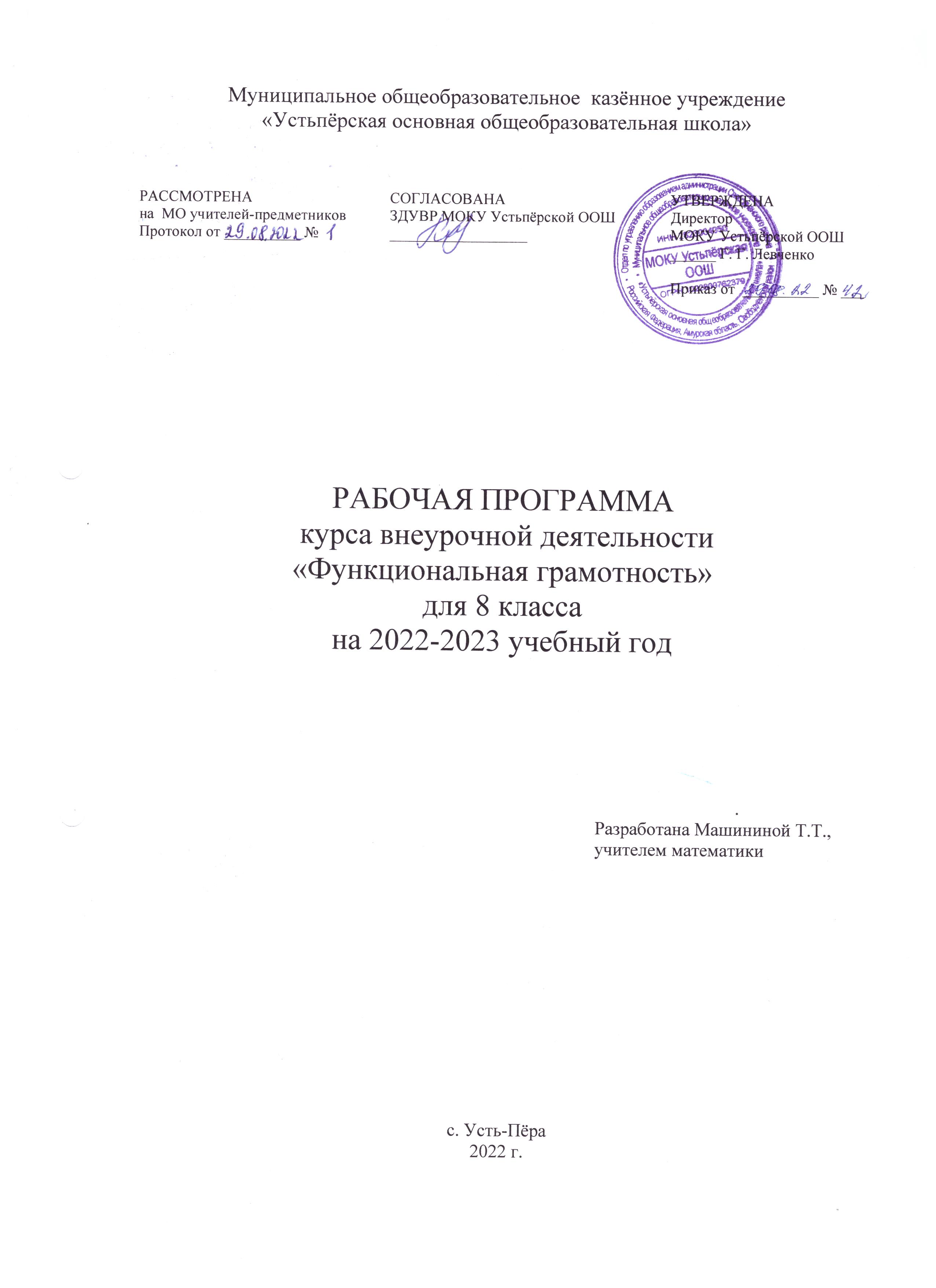 Пояснительная запискаАктуальностьПонятие функциональной грамотности сравнительно молодо: появилось в конце 60-х годов прошлого века в документах ЮНЕСКО и позднее вошло в обиход исследователей. Примерно до середины 70-х годов концепция и стратегия исследования связывалась с профессиональной деятельностью людей: компенсацией недостающих знаний и умений в этой сфере.             В дальнейшем этот подход был признан односторонним.Функциональная грамотность стала рассматриваться в более широком смысле: включать компьютерную грамотность, политическую, экономическую грамотность и т.д.В таком контексте функциональная грамотность выступает как способ социальной ориентации личности, интегрирующей связь образования (в первую очередь общего) с многоплановой человеческой деятельностью.Мониторинговым исследованием качества общего образования, призванным ответить на вопрос: «Обладают ли учащиеся 15-летнего возраста, получившие обязательное общее образование, знаниями и умениями, необходимыми им для полноценного функционирования в современном обществе, т.е. для решения широкого диапазона задач в различных сферах человеческой деятельности, общения и социальных отношений?», - является PISA (ProgrammeforInternationalStudentAssessment). И функциональная грамотность понимается PISAкак знания и умения, необходимые для полноценного функционирования человека в современном обществе. PISAв своих мониторингах оценивает  и естественнонаучную грамотность.Проблема развития функциональной грамотности обучающихся в России актуализировалась в 2018 году благодаря Указу Президента РФ от 7 мая 2018 г. № 204 «О национальных целях и стратегических задачах развития Российской Федерации на период до 2024 года». Согласно Указу, «в 2024 году необходимо <...> обеспечить глобальную конкурентоспособность российского образования, вхождение Российской Федерации в число 10 ведущих стран мира по качеству общего образования».Поскольку функциональная грамотность понимается как совокупность знаний и умений, обеспечивающих полноценное функционирование человека в современном обществе, ее развитие у школьников необходимо не только для повышения результатов мониторинга PISA, как факта доказательства выполнения Правительством РФ поставленных перед ним Президентом задач, но и для развития российского общества в целом.Низкий уровень функциональной грамотности подрастающего поколения затрудняет их адаптацию и социализацию в социуме.Современному российскому обществу нужны эффективные граждане, способные максимально реализовать свои потенциальные возможности в трудовой и профессиональной деятельности, и тем самым принести пользу обществу, способствовать развитию страны. Этим объясняется актуальность проблемы развития функциональной грамотности у школьников на уровне общества.Результаты лонгитюдных исследований, проведенных на выборках 2000 и 2003 гг. странами-участницами мониторингов PISAпоказали, что результаты оценки функциональной грамотности 15-летних учащихся являются надежным индикатором дальнейшей образовательной траектории молодых людей и их благосостояния. Любой школьник хочет быть социально успешным, его родители также надеются на высокий уровень благополучия своего ребенка во взрослой жизни. Поэтому актуальность развития функциональной грамотности обоснована еще и тем, что субъекты образовательного процесса заинтересованы в высоких академических и социальных достижениях обучающихся, чему способствует их функциональная грамотность.ЦелеполаганиеОсновной целью программы является развитие функциональной грамотности учащихся 5-9 классов как индикатора качества и эффективности образования, равенства доступа к образованию.Программа нацелена на развитие:способности человека формулировать, применять и интерпретировать математику в разнообразных контекстах. Эта способность включает математические рассуждения, использование математических понятий, процедур, фактов и инструментов, чтобы описать, объяснить и предсказать явления. Она помогает людям понять роль математики в мире, высказывать хорошо обоснованные суждения и принимать решения, которые необходимы конструктивному, активному и размышляющему гражданину;способности человека понимать, использовать, оценивать тексты, размышлять о них и заниматься чтением для того, чтобы достигать своих целей, расширять свои знания и возможности, участвовать в социальной жизни;способности человека осваивать и использовать естественнонаучные знания для распознания и постановки вопросов, для освоения новых знаний, для объяснения естественнонаучных явлений и формулирования основанных на научных доказательствах выводов в связи с естественнонаучной проблематикой; понимать основные особенности естествознания как формы человеческого познания; демонстрировать осведомленность в том, что естественные науки и технология оказывают влияние на материальную, интеллектуальную и культурную сферы общества; проявлять активнуюгражданскую позицию при рассмотрении проблем, связанных с естествознанием (естественнонаучная грамотность;способности человека приниматьэффективные решения в разнообразных финансовых ситуациях, способствующих улучшению финансового благополучия личности и общества, а также возможности участия в экономической жизни..Разработанный учебно-тематический план программы описывает содержание модуля из расчета одного часа в неделю . Таким образом, количество часов на один год обучения в одном класс -  34ч, т.е по 1 ч в неделю:18 часов для модуля естественнонаучной грамотности; 16 часов для модуля финансовая грамотность .Программа предполагает поэтапное развитие различных умений, составляющих основу функциональной грамотности.В 8 классе школьники учатся оценивать и интерпретировать различные поставленные перед ними проблемы в рамках предметного содержания. Обучающиеся учатся анализировать и обобщать (интегрировать) информацию различного предметного содержания в разном контексте. Проблемы, которые ученику необходимо проанализировать и синтезировать в единую картину могут иметь как личный, местный, так и национальный и глобальный аспекты. Школьники должны овладеть универсальными способами анализа информации и ее интеграции в единое целое.Формы деятельности: беседа, диалог, дискуссия, дебаты, круглые столы, моделирование, игра, викторина, квест, квиз, проект.В соответствии с приказом Минобрнауки России от 31.12.2015 № 1577 рабочие программы курсов, в том числе внеурочной деятельности, разрабатываются на основе требований к результатам освоения основной образовательной программы основного общего образования с учетом основных программ, включенных в ее структуру. В связи с этим, разработчики считают целесообразным проведение текущей (выполнение заданий в ходе урока), рубежной (по окончании каждого модуля), промежуточной (по окончании года обучения) и итоговой аттестации по данному курсу в форматах, предусмотренным методологией и критериями оценки качества общего образования в общеобразовательных организациях на основе практики международных исследований качества подготовки обучающихся.Календарно-тематическое планирование курса внеурочной деятельностиМодуль «Основы естественно - научной грамотности», 8 классКалендарно-тематическое планирование курса внеурочной деятельностиМодуль «Финансовая грамотность », 8 класс№ занятия в годуДатаТема занятияВиды деятельности1.Занимательное электричество.Беседа, обсуждение, практикум.2.Занимательное электричествоОбсуждение, практикум, брейн-ринг.3.Магнетизм Исследовательская работа, практикум.4.ЭлектромагнетизмПроектная работа.5Строительство плотин. Обсуждение. Урок практикум.6Гидроэлектростанции. Моделирование. Выполнение рисунка. Практикум.7Экологические риски при строительстве гидроэлектростанций.Беседа, обсуждение практикум.8Нетрадиционные виды энергетики, объединенные энергосистемы.Игра, урок-исследование, брейн- ринг, конструирование.9Экологические риски при строительстве гидроэлектростанций.Обсуждение, урок-практикум, моделирование.10Внутренняя среда организмаОбсуждение. Практикум.11Кровь.Обсуждение. Практикум.12Иммунитет.Обсуждение. Практикум.13Наследственность.Исследование. Интерпретация результатов в разных контекстах.14Системы жизнедеятельности человека.Исследование. Интерпретация результатов в разных контекстах.15Системы жизнедеятельности человека.Тестирование.16Системы жизнедеятельности человека.Тестирование.17Проведение рубежной аттестации.18Проведение рубежной аттестации.Итого18 часов№ДатаТема урока ( с указанием формы) Предметные результаты 1Введение. Познавательная беседа «Почему так важно изучать финансовую грамотность?»Дает определение понятиям: финансовая грамотность, указывает сферы ее применения, Умеет объяснять,чтозначит	бытьфинансовограмотнымчеловеком; От чего зависит благосостояние семьиДает определение понятиям: ежедневные финансовые решения, потребности, блага. умеет объяснять,отчегозависитфинансовоеблагосостояние человека и его семьи.Учимся оценивать финансовое поведение людей2«Деньги». Урок - презентацияРаскрывает значение терминов деньги, бартер.умениеобъяснять назначение денег,втомчислеисториюих возникновения, а также функции Центрального банка Российской Федерации в управлении денежной системой страны3«Драгоценные металлы. Монеты. Купюры».Дает определение понятиям наличные и безналичные деньги, фальшивые деньги.Умеет объяснять, какие современные разновидности денег существуют.4Творческое задание «Доходы семьи».Раскрывает значение терминов: семейный бюджет, доходы (доходы семьи и личные доходы), источники доходов (заработная плата, собственность, пенсия, стипендия, пособие, проценты по вкладам);умеет называтьосновныеисточникидоходовсемьи, указывая их примерную величину с учётом региона проживания.5Работа со статистикой «Расходы семьи».Раскрывает значение терминов: расходы, направления расходов (обязательные платежи, товары текущего потребления, товары длительного пользования),умеетназыватьосновныеисточникиосновные направления расходов семьи, указывая их примерную величину с учётом региона проживания.6Викторина «Предметы первой необходимости».Дает определение понятию товары текущего потребления,7Викторина «Товары длительного пользования».Дает определение понятию товары длительного пользования8Решение практических задач «Услуги. Коммунальные услуги».Решает и составляет задачи, требующие денежных расчётов.Дает определение понятиям: услуги, коммунальные услуги.9Ролевая игра «Семейный бюджет».Понимает зависимость благосостояния семьи, семейного бюджета от грамотности принимаемых финансовых решений;умеет объяснять, как формируется семейный бюджет; производит расчёт доходов и расходов семейного бюджета, умеетделать выводы о сбалансированности семейного бюджета.10Практическая работа «Долги. Сбережения. Вклады».Дает определение понятиям денежный долг, сбережения;решает и составляет задачи, требующие денежных расчётов.11Решение практических задач «Особые жизненные ситуации и как с ними справиться».Непредвиденная жизненная ситуация, Осознаниевозможностивозникновениявжизниособенносложных ситуаций (рождение ребенка, потеря работы, болезни, несчастные случаи, форс-мажорные ситуации), которые могут привести к снижению благосостояния семьи;пониманиетого,чтосоциальныепособия	–этопомощьгосударства гражданам в определённых сложных жизненных ситуациях;знание	 видов социальных пособий и их примерной величины; умение приводить примеры выплат различных видов социальных пособий;умениевысчитыватьдолю социальных пособийв доходах семейного бюджета;12Дискуссия «Экономические последствия непредвиденных событий: болезней, аварий, природных катаклизмов».материнский (семейный) капитал, резервный фонд семьи, банковская ссуда, залог, пособие по безработице.пониманиенеобходимостииметьсбереженияи	осознаниевозможностей страхования для решения финансовых проблем семьи в непредвиденных жизненных ситуациях; оценкаусловий и возможностииспользованиясоциальныхпособий в определённых жизненных ситуациях.знание условий получения различных видов социальныхпособий в Российской Федерации;13Решение логических задач «Страхование».страхование, ОМС, ДМС, ОСАГО, каско,анализ финансовыхпоследствийнепредвиденныхжизненных ситуаций для семьи; объяснение сущности страхования и его целей; умение называть виды страхования;соотнесение вида страхованияи его цели;14Познавательная беседа «Страховая компания. Страховой полис».страховая компания, страховой полис, нахождениеактуальнойинформации о страховыхкомпаниях и их услугах; умение приводить примеры добровольногострахования и указывать примерную стоимость страховки; умение приводить примеры обязательного страхованияи указывать примерную стоимость страховки; 15Творческая работа «Страхование имущества, здоровья, жизни».расчёт	суммы	 страховки жилья, имущества, автомобиля,жизни, здоровья с помощью калькулятора на сайте страховой компании;16Практическая работа «Принципы работы страховой компании».расчёт	суммы	 страховки жилья, имущества, автомобиля,жизни, здоровья с помощью калькулятора на сайте страховой компании; расчёт доли годовых страховочных выплатв семейном бюджете;Итого 16Всего 34 часа